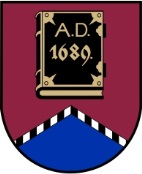 LATVIJAS REPUBLIKAALŪKSNES NOVADA PAŠVALDĪBANodokļu maksātāja reģistrācijas kods 90000018622DĀRZA IELĀ 11, ALŪKSNĒ, ALŪKSNES NOVADĀ, LV – 4301, TĀLRUNIS 64381496, FAKSS 64381150, E-PASTS: dome@aluksne.lvA/S „SEB banka”, KODS UNLALV2X, KONTS Nr.LV58UNLA0025004130335  Alūksnē2014.gada 27.novembrī		                                                       SAISTOŠIE NOTEIKUMI Nr.24/2014                                                                             apstiprināti ar Alūksnes novada domes							27.11.2014. lēmumu Nr.421		(protokols Nr.21, 17.punkts)                                                                             precizēti ar Alūksnes novada domes							29.01.2015. lēmumu Nr.17		(protokols Nr.2, 14.punkts)Grozījumi: Saistošie noteikumi Nr.1/2016                    apstiprināti ar Alūksnes novada domes                    2016.gada 28.janvāra lēmumu Nr.17                    protokols Nr.1, 17.p.Par līdzfinansējumu daudzdzīvokļu dzīvojamo māju piesaistīto zemesgabalu labiekārtošanaiIzdoti saskaņā ar likuma „Par pašvaldībām” 43.panta trešo daļu, likuma „Par palīdzību dzīvokļa jautājumu risināšanā” 27.² panta piekto daļuVispārīgie jautājumiSaistošie noteikumi, turpmāk tekstā – Noteikumi, nosaka kārtību, kādā Alūksnes novada pašvaldība, turpmāk tekstā – Pašvaldība, piešķir līdzfinansējumu daudzdzīvokļu dzīvojamo māju piesaistīto zemesgabalu labiekārtošanai, līdzfinansējuma apmēru, piešķiršanas nosacījumus un kārtību, kādā tiek kontrolēts līdzfinansējuma izlietojums.  Pašvaldības līdzfinansējums daudzdzīvokļu dzīvojamām mājām piesaistīto zemesgabalu labiekārtošanai Pašvaldības budžeta finanšu līdzekļu daļa un tiek piešķirts no Pašvaldības gadskārtējā budžetā šim mērķim paredzētajiem līdzekļiem.Līdzfinansējuma piešķiršanas nosacījumi Līdzfinansējums tiek piešķirts daudzdzīvokļu dzīvojamai mājai, kura atbilst šādiem nosacījumiem:atrodas Alūksnes novada administratīvajā teritorijā;ir privatizēta saskaņā ar likumu „Par valsts un pašvaldību dzīvojamo māju privatizāciju” likumu „Par kooperatīvo dzīvokļu privatizāciju” vai likumu „Par lauksaimniecības uzņēmumu un zvejnieku kolhozu privatizāciju”;saskaņā ar kadastrālās uzmērīšanas lietu tajā ir ne mazāk kā četri dzīvokļi;dzīvojamās mājas kopējā platība ir lielāka par 300 m² un tajā esošo nedzīvojamo telpu platība nepārsniedz 25% no mājas kopējās platības;vienai personai, izņemot Pašvaldību, pieder ne vairāk kā 25% no mājā esošajiem dzīvokļa īpašumiem;dzīvojamās mājas kopīpašumā esošās daļas pārvaldīšanai un apsaimniekošanai ir izveidota dzīvokļu īpašnieku sabiedrība vai Civillikumā noteiktajā kārtībā noslēgts savstarpējs līgums par mājas kopīpašumā esošās daļas pārvaldīšanu un apsaimniekošanu, vai dzīvojamo māju apsaimnieko līdzšinējais apsaimniekotājs, kurš darbojas, pamatojoties uz likuma „Par valsts un pašvaldību dzīvojamo māju privatizāciju” 50.panta septīto daļu; svītrots;(Ar grozījumiem, kas izdarīti ar saistošajiem noteikumiem Nr.1/2016, kas apstiprināti ar 2016.gada 28.janvāra  lēmumu Nr.17, protokols Nr.1, 17.p., kas stājas spēkā ar 03.03.2016.).ja daudzdzīvokļu dzīvojamās mājas pārvaldīšanas līgumā nav noteikta cita lēmumu pieņemšanas kārtība, tad vairāk nekā 50% no mājas dzīvokļu īpašniekiem balsojot „par”, ir pieņemts lēmums veikt piesaistītā zemesgabala labiekārtošanas pasākumus, nodrošinot dzīvokļu īpašnieku līdzfinansējuma daļu un nepieciešamības gadījumā – arī trešo personu finanšu līdzekļus;negatīvā starpība starp aprēķinātajiem un visu dzīvokļu īpašnieku samaksātajiem maksājumiem par apsaimniekošanu (apsaimniekošanas maksa) pēdējos divpadsmit mēnešos nepārsniedz 15% (atskaites periodu sākot divus mēnešus pirms pieteikuma iesniegšanas dienas);nekustamā īpašuma nodokļa parāds (pamatparāds un nokavējuma nauda) par attiecīgajā dzīvojamajā mājā esošajām telpu grupām, dzīvojamai mājai piesaistītajām palīgēkām un dzīvojamai mājai piesaistīto zemes gabalu nepārsniedz 15% no kopējās nekustamā īpašuma nodokļa summas par šajā punktā minētajiem nekustamajiem īpašumiem iepriekšējos taksācijas gados.dzīvojamās mājas kopīpašumā esošajai daļai nav nepieciešami citi – neatliekami izdevumi.(Ar grozījumiem, kas izdarīti ar saistošajiem noteikumiem Nr.1/2016, kas apstiprināti ar 2016.gada 28.janvāra  lēmumu Nr.17, protokols Nr.1, 17.p., kas stājas spēkā ar 03.03.2016.).Projekta pieteikuma iesniedzējs ir daudzdzīvokļu dzīvojamās mājas dzīvokļu īpašnieki. Dzīvokļu īpašnieki projekta pieteikumu var iesniegt ar pilnvarotās personas starpniecību. 5. Pašvaldības līdzfinansējumu nepiešķir ja:5.1.šo Noteikumu 8.punktā minētās atbalstāmās izmaksas pasākumi ir pieteikti vai jau tikuši līdzfinansēti no Eiropas Savienības fondu, valsts budžeta vai Pašvaldības budžeta līdzekļiem;5.2.projektā paredzētie risinājumi nenodrošina attiecīgā nekustamā īpašuma apsaimniekošanas un uzturēšanas plānveidīgu secību, nenodrošina funkcionalitāti vai neiekļaujas pilsētvides ainavā.(Ar grozījumiem, kas izdarīti ar saistošajiem noteikumiem Nr.1/2016, kas apstiprināti ar 2016.gada 28.janvāra  lēmumu Nr.17, protokols Nr.1, 17.p., kas stājas spēkā ar 03.03.2016.).Līdzfinansējuma apjoms, atbalstāmās un neatbalstāmās izmaksasPar projektu pieteikumiem pieejamo finansējuma apmēru katrā budžeta gadā lemj Pašvaldības dome, apstiprinot tās budžetu.Saskaņā ar šiem Noteikumiem Pašvaldības līdzfinansējumu vienas daudzdzīvokļu dzīvojamās mājas piesaistītā zemesgabala labiekārtošanai var saņemt ne vairāk kā viena projekta pieteikuma ietvaros, ne vairāk kā 50% no kopējām atbalstāmām izmaksām, un nepārsniedzot 5000 EUR.Daudzdzīvokļu dzīvojamai mājai piesaistītā zemesgabala, tas ir – zemesgabala, uz kura atrodas dzīvojamā māja un kas ir dzīvokļu īpašnieku īpašumā, lietošanā vai valdījumā, labiekārtošanas atbalstāmās izmaksas ir:piebraucamo ceļu, stāvlaukumu un gājēju celiņu atjaunošana vai pārbūve (ieskaitot nepieciešamās inženierkomunikācijas un aprīkojuma elementus);(Ar grozījumiem, kas izdarīti ar saistošajiem noteikumiem Nr.1/2016, kas apstiprināti ar 2016.gada 28.janvāra  lēmumu Nr.17, protokols Nr.1, 17.p., kas stājas spēkā ar 03.03.2016.).apgaismojuma atjaunošana vai pārbūve.(Ar grozījumiem, kas izdarīti ar saistošajiem noteikumiem Nr.1/2016, kas apstiprināti ar 2016.gada 28.janvāra  lēmumu Nr.17, protokols Nr.1, 17.p., kas stājas spēkā ar 03.03.2016.).Neatbalstāmās izmaksas:kārtējās uzturēšanas izmaksas;apgrozāmo līdzekļu iegādes izmaksas;virsizdevumi, izņemot darba devēja valsts sociālās apdrošināšanas obligātās iemaksas; samaksa par aizdevuma izskatīšanu, noformēšanu un rezervēšanu, procentu maksājumi, soda procenti, maksa par finanšu transakcijām;izmaksas, kas saistītas ar pieteikuma sagatavošanu, t.sk. konsultāciju pakalpojumi, darba algas, ar tām saistītie nodokļu maksājumi u.c.;citas izmaksas, kas šajos noteikumos nav noteiktas kā atbalstāmās.Līdzfinansējuma saņēmējs var prasīt avansa maksājumu līdz 50% no piešķirtā Pašvaldības līdzfinansējuma. Pašvaldība nodrošina piešķirtā līdzfinansējuma pilnīgu pārskaitīšanu 30 (trīsdesmit) dienu laikā, skaitot no atskaites par projekta realizēšanu un līguma izpildi pieņemšanas dienas. (Ar grozījumiem, kas izdarīti ar saistošajiem noteikumiem Nr.1/2016, kas apstiprināti ar 2016.gada 28.janvāra  lēmumu Nr.17, protokols Nr.1, 17.p., kas stājas spēkā ar 03.03.2016.).Pieteikuma iesniegšanas un izskatīšanas kārtībaLai pieteiktos līdzfinansējuma saņemšanai attiecīgajā budžeta gadā, projekta pieteikuma iesniedzējs no 1.marta līdz 31.martam iesniedz Pašvaldībā:  aizpildītu projekta pieteikuma veidlapu (pielikums);papildus iesniedzamos dokumentus (atbilstoši pielikuma veidlapā norādītajam).Viena budžeta gada ietvaros pieejamā finansējuma ietvaros vērtē un savstarpēji salīdzina visus projektus, kas Pašvaldībā reģistrēti kā elektroniski parakstīti dokumenti vai personīgi iesniegti Noteikumu 11.punktā norādītajā termiņā, bet ar pasta starpniecību saņemtie – vēl 7 (septiņu) dienu laikā pēc tā.Projekta pieteikumus izskata un lēmumus par tiem pieņem 2 (divu) mēnešu laikā no to iesniegšanas termiņa beigām. Ja, vērtējot pieteikumus, Pašvaldībai rodas šaubas par atbalstāmo izmaksu aprēķina atsevišķu pozīciju atbilstību vidējām tirgus cenām vai atbalstāmajām izmaksām, tā ir tiesīga pieprasīt pilnvarotajai personai (iesniedzējam) sniegt skaidrojumus. Gadījumā, ja izmaksu atbilstība netiek pierādīta, Pašvaldība ir tiesīga līdzfinansējuma aprēķināšanai tās izslēgt no atbalstāmajām izmaksām.(Ar grozījumiem, kas izdarīti ar saistošajiem noteikumiem Nr.1/2016, kas apstiprināti ar 2016.gada 28.janvāra  lēmumu Nr.17, protokols Nr.1, 17.p., kas stājas spēkā ar 03.03.2016.).Projektiem, kuri atbilst šiem Noteikumiem, līdzfinansējumu piešķir ar Pašvaldības domes lēmumu to reģistrēšanas Pašvaldībā secībā, programmai pieejamā kopējā finansējuma robežās.Pieteikumi, kas neatbilst Noteikumiem vai atbilst tiem, bet nav iekļuvuši šim mērķim Pašvaldības budžetā noteiktajā finansējumā, tiek noraidīti ar Pašvaldības izpilddirektora lēmumu. (Ar grozījumiem, kas izdarīti ar saistošajiem noteikumiem Nr.1/2016, kas apstiprināti ar 2016.gada 28.janvāra  lēmumu Nr.17, protokols Nr.1, 17.p., kas stājas spēkā ar 03.03.2016.).Ja pēc projektu izvērtēšanas netiek noslēgti līgumi par visu šim mērķim pieejamo finansējumu, Pašvaldības domes priekšsēdētājs var izsludināt atkārtotu pieteikumu iesniegšanas termiņu attiecīgajam budžeta gadam.Līguma slēgšana un tā izpildes kontroleFinansējuma saņēmēja pienākums ir 1 (viena) mēneša laikā pēc lēmuma pieņemšanas par projekta pieteikuma apstiprināšanu parakstīt līgumu par projekta īstenošanu, un tas zaudē tiesības uz piešķirtā līdzfinansējuma saņemšanu, ja neizpilda šo nosacījumu.Līgumā paredz:termiņu līdzfinansējuma pārskaitīšanai līdzfinansējuma saņēmēja norēķinu kontā;(Ar grozījumiem, kas izdarīti ar saistošajiem noteikumiem Nr.1/2016, kas apstiprināti ar 2016.gada 28.janvāra  lēmumu Nr.17, protokols Nr.1, 17.p., kas stājas spēkā ar 03.03.2016.).līdzfinansējuma saņēmēja pienākumus projekta realizēšanā;(Ar grozījumiem, kas izdarīti ar saistošajiem noteikumiem Nr.1/2016, kas apstiprināti ar 2016.gada 28.janvāra  lēmumu Nr.17, protokols Nr.1, 17.p., kas stājas spēkā ar 03.03.2016.).līdzfinansējuma izmantošanas nosacījumus;atskaišu iesniegšanas kārtību un pārbaužu veikšanu;atbildību un līdzfinansējuma saņēmēja pienākumu atmaksāt saņemto līdzfinansējumu, ja tas izmantots pašvaldības neatbalstītiem mērķiem vai neievērojot noteikto kārtību;(Ar grozījumiem, kas izdarīti ar saistošajiem noteikumiem Nr.1/2016, kas apstiprināti ar 2016.gada 28.janvāra  lēmumu Nr.17, protokols Nr.1, 17.p., kas stājas spēkā ar 03.03.2016.).citus līdzējiem svarīgus noteikumus.Pašvaldība nodrošina informācijas publicēšanu par noslēgtajiem līgumiem Pašvaldības mājas lapā www.aluksne.lvPašvaldībai ir tiesības veikt izpildīto darbu kvalitātes, apjoma un izmaksu kontroli.Gadījumā, ja starp projekta pieteikumam pievienotajos dokumentos uzrādītajām atbalstāmajām izmaksām un faktiski izpildītajiem darbiem tiek konstatētas atšķirības, Pašvaldības dome ir tiesīga pie galīgā norēķina samazināt piešķirtā līdzfinansējuma summu. Svītrots. (Ar grozījumiem, kas izdarīti ar saistošajiem noteikumiem Nr.1/2016, kas apstiprināti ar 2016.gada 28.janvāra  lēmumu Nr.17, protokols Nr.1, 17.p., kas stājas spēkā ar 03.03.2016.).Domes priekšsēdētājs								A.DUKULISPielikumsAlūksnes novada domes2014. gada 27. novembrasaistošajiem noteikumiem Nr.24/2014PROJEKTA PIETEIKUMS Alūksnes novada pašvaldībaiIesniedzējs: _______________________________________Pilnvarotais pārstāvis:_______________________________________Lūdzu piešķirt pašvaldības līdzfinansējumu daudzdzīvokļu dzīvojamās mājas _________________________________________________________________________                                                                            (adrese)piesaistītā zemesgabala ______________________________________ labiekārtošanai.				                             (adrese)Iesniegti pielikumi:Pārvaldīšanas pilnvarojuma līguma kopija				   	….lpp.Dzīvokļu īpašnieku lēmums 			                                       	….lpp.Pārvaldnieka izziņa par aprēķināto apsaimniekošanas maksu un iekasētajiem maksājumiem 12 mēnešos, atskaites periodu sākot 2 mēnešus pirms pieteikuma iesniegšanas dienas				                		   	….lpp.Pārvaldnieka apliecinājums, ka dzīvojamās mājas kopīpašumā esošajai daļai nav nepieciešami citi – neatliekami izdevumi				   	….lppSertificēta būvinženiera apstiprināts kopējo darbu izmaksu aprēķins   	….lpp.Papildus pielikumi mājai piesaistītā zemesgabala labiekārtošanas darbu veikšanai:Zemes robežu plāna kopija						   	….lpp.Kompetentās institūcijās saskaņots zemesgabala labiekārtošanas projekts	….lpp.Darbu veikšanas saskaņojums ar zemesgabala īpašnieku (ja zemesgabals nepieder dzīvokļu īpašniekiem)				                           		….lpp.Ar savu parakstu apliecinu sniegto ziņu pareizību.Alūksnē, 20___.gada ___.__________________________________ ___________________ _________________________”                (iesniedzējs)			  (paraksts)                            (vārds uzvārds)(Ar grozījumiem, kas izdarīti ar saistošajiem noteikumiem Nr.1/2016, kas apstiprināti ar 2016.gada 28.janvāra  lēmumu Nr.17, protokols Nr.1, 17.p., kas stājas spēkā ar 03.03.2016.).1.Mājas adrese2.Mājas sērijas Nr.3.Mājas kadastra apzīmējums4.Dzīvokļu īpašuma platībasDzīvojamās telpas ….m²Nedzīvojamās telpas ….m²5.Mājas privatizācija (normatīvais regulējums)6.PārvaldnieksDzĪKSBiedrībaPilnvarotā personaCits……………………7.Pārvaldnieka personas kods/reģistrācijas Nr.8.Pārvaldnieka kontaktinformācija saziņai Deklarētā dzīvesvieta Adrese e-pasta adreseTelefons9.Norēķinu rekvizīti līdzfinansējuma saņemšanaiBankaKodsKonta Nr.10.Mājas kopējā platība, m²11.Piesaistītā zemes gabala kopējā platība, m²12.Zemes gabala juridiskais statussPrivatizētsPieder citai personaiCits13.Esošā maksa par apsaimniekošanu (euro/m²)14.Mājas uzkrāto līdzekļu apjoms uz iesnieguma iesniegšanas datumu (euro)15.Mājas īrnieku, nomnieku, īpašnieku apsaimniekošanas maksas parādi uz iesnieguma iesniegšanas dienu (euro)16.Projekta kopējās izmaksas, lūgtais pašvaldības līdzfinansējums, avansa (norādot apmēru) nepieciešamība17.Projekta realizēšanas laiks (attiecīgā kalendāra gada ietvaros)